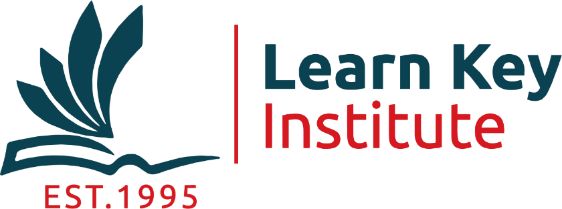 QUALITY ASSURANCE POLICYLearnkey Training Institute is committed to Quality Assurance and believes it is an integral part of the centre process. The focus of the centre is on candidates with the provision of relevant and flexible quality training programs and assessment to suit their needs and lifestyles.The provision is regularly monitored and reviewed.An Internal Verification process is in place to ensure that consistent testing and assessment standards are maintained by cross-marking.All cases of borderline achievement are internally verified.At least 10% of other assessments are checked across all marked and modules.Where a new marker is testing, all work is double marked until the Test Centre Manager is satisfied with the standard.Internal Verification is recorded on candidate work and records are on central recording systems.Information from the awaiting body is disseminated to all members of staff involved in testing.Learnkey policy for equal opportunities is followed and monitoredSigned	________________________	Director